CURRICULUM VITAE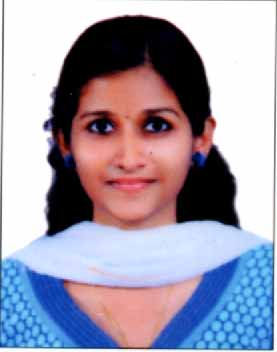 Ms. ATHIRA SMOB: 7981941288Email –aanirudhan94@gmail.comCARRIER OBJECTIVESWork in a Supportive and co operative environment and thus to enhance my clinical and surgical assistance skills.PERSONAL DETAILSNAME					:	Athira SFATHER’S NAME			:	AnirudhanDATE OF BIRTH			:	16-07-1994RELIGION				:	Hindu MARITAL STATUS			:	marriedNATIONALITY			:	IndianADDRESS				: Kochuparambil,Ponnaramthottam,Mavelikkara P.O                                                     		Alappuzha,Pin .690101DESIGNATION			:	Staff Nurse (Graduate)LANGUAGES KNOWN		: 	Malayalam, English, Telugu& HindiCONTACT NUMBER		            :       7981941288,9605057453PROFESSIONAL QUALIFICATIONACADEMIC QUALIFICATIONCOMPUTER KNOWLEDGE :MS-OfficeBasic Knowledge PROFESSIONAL REGISTRATIONEXPERIENCE DETAILSSENDING AND RECEIVING PATIENTS FOR SPECIAL PROCEDUREElectrocardiogramUltra SoundEEGMRI, CT2D ECHONCSCAGPTCAPPITPIPREPARATION OF PATIENTS FORUltra Sound AbdomenBronchoscopyEndoscopy ColonoscopyECHOPigtail CatheterizationPROCEDURE ASSISTEDBlood transfusion Minor Biopsy (Bone and Muscle Biopsy)Incision of  Drainage of  AbscessSurgical DressingCathetarizationCentral Line Insertion Ryles tube insertionDrain Removal PATIENTS TAKEN CARESurgical PatientsCardiac DiseaseRespiratoryPulmonary CasesPneumonia AsthmaARDSNeuro SurgicalDialysis PatientsKNOWLEDGE IN HANDLING OF EQUIPMENTSThermometerB.P ApparatusWeighing machineCardiac monitorDefibrillatorECG MachineEmergency TrolleyPulse OxymetersGlucometersSuction apparatusInfusion PumpSyringe PumpSteam inhalerAmbu bagNebulizer MachineLaryngoscopeBipapVentilatorTYPES OF FAMILIAR CASES:  THORACIC SURGERY CASES: Respiratory tract infection  CA PharynxPleural effusion RTACVARheumatoid Arthritis Aneurysm CARDIAC CASESPTCACAGPPITPIEPS+RFAPULMONARY CASES:COPDPneumothroaxARTIDUTIES AND RESPONSIBILITIESTo deliver high quality specialty care to ill and high risk patients from admission to until discharge.Preparation of Patients Physically and mentally before and after Surgery Insertion of IV lines and preparation of parenteral nutrition.Calculation of drug dosage and administration.Collection of blood samples.Maintaining strict isolation for infected patients.Transportation of patients.Take necessary care of equipments and nursing items.Assist physicians as needed and give them support at any emergency situations.Assist physicians when they needed.Keeping good relationship with doctors, staff, superiors, patients and relatives.Assisting Procedure’s like Bronchoscopy,Endoscopy,Catherization,Dialysis REFERENCEMrs. MeeraAugstine
Nursing Superintendent
Yashoda Hospital
Secunderabad
Ph:9704729816DECLARATIONI here declare that the information provided here in is fully accurate to the best of my knowledge and belief.	Your’sFaithfully,Place	: Mavelikkara						Mrs. ATHIRA SDate: 20/10/2023QualificationInstitutionUniversityDurationB.Sc. NursingPragathi College Of Nursing, Bangalore, KarnatakaRajiv Gandhi University,Karnataka2012-2017QualificationBoard / UniversityYearName of SchoolSSLCThe Board of Public Examinations, Govt. of Kerala2010Mattom St.Johns HSSPathichiraPlus TwoBoard of  Vocational Higher Secondary Examination,Kerala2012Vocational Boys HSSMavelikkaraRegistrationAuthorityRegistration No.Registration DateB.Sc. NursingKarnataka Nursing Council   08487922.09.2017Period of WorkingName of InstitutionDepartmentDesignation10.11.2016 to 30.01.2019Yashoda Hospital SecunderabadCardiac Ward Staff Nurse31.01.2019 to 24.02.2020Yashoda Hospital SecunderabadAcute Care Unit (Neuro)Staff Nurse